Уважаемые жители!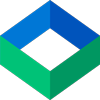 Согласно Постановлению Губернатора Московской области № 387-ПГ от 21.10.2021г.С 28.10.2021 г. по 07.11.2021 г. В связи с угрозой распространения коронавирусной инфекции (COVID-19)ООО «УК «ЖилВек» переходит на удаленный формат работы.с 28.10.2021 г. офис, расположенный по адресу ул. Строительная, д. 14, корпус 2, будет закрыт.По всем вопросам просим обращаться по телефонам:  8(916) 233-90-63; 8(917) 563-05-62 по эл. почте: uk-zhilvek@mail.ruв круглосуточную единую диспетчерскую службу  8(800) 550-31-15